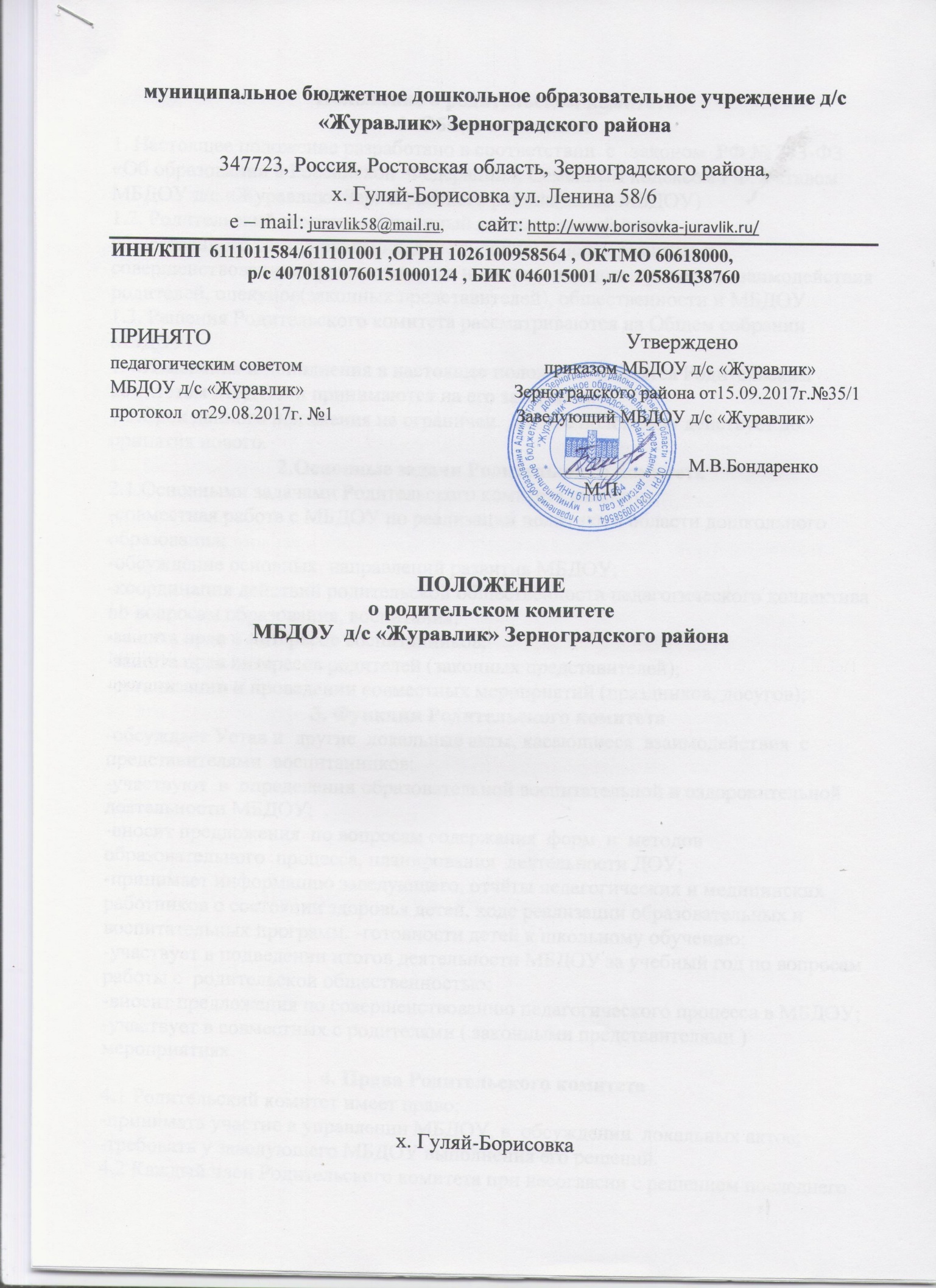 1. Общее положение1. Настоящее положение разработано в соответствии  с   законом  РФ № 273-ФЗ «Об образовании в Российской  Федерации», Семейным кодексом РФ, Уставом МБДОУ д/с «Журавлик» Зерноградского района(далее-МБДОУ)              1.2. Родительский комитет-постоянный коллегиальный органобщественного самоуправления, действующий в целях развития и совершенствования образовательного и воспитательного процесса, взаимодействия родителей, опекунов(законных представителей), общественности и МБДОУ                                                                                      1.3. Решения Родительского комитета рассматриваются на Общем собрании МБДОУ.                      1.4.Изменения и дополнения в настоящее положение вносятся Родительским комитетом МБДОУ и принимаются на его заседании.                                                                                        1.5.Срок данного положения не ограничен. Данное положение действует до принятия нового. 2.Основные задачи Родительского комитета2.1.Основными задачами Родительского комитета являются:                                                           -совместная работа с МБДОУ по реализации политики в области дошкольного образования;                                -обсуждение основных  направлений развития МБДОУ;-координация действий родительской общественности педагогического коллектива по вопросам образования, воспитания;                                         -защита прав и интересов воспитанников;                                                                                       -защита прав интересов родителей (законных представителей);                                           -организации и проведении совместных мероприятий (праздников, досугов);3. Функции Родительского комитета-обсуждает Устав и  другие  локальные акты, касающиеся  взаимодействия  с представителями  воспитанников;                                                                                                       -участвуют  в  определении образовательной воспитательной и оздоровительной  деятельности МБДОУ;                                              -вносит предложения  по вопросам содержания  форм  и  методов  образовательного  процесса, планирования  деятельности ДОУ;                                                 -принимает информацию заведующего, отчёты педагогических и медицинских работников о состоянии здоровья детей, ходе реализации образовательных и воспитательных программ. -готовности детей к школьному обучению;                                                                                     -участвует в подведении итогов деятельности МБДОУ за учебный год по вопросам  работы с  родительской общественностью;                                                                                                             -вносит предложения по совершенствованию педагогического процесса в МБДОУ;                                      -участвует в совместных с родителями ( законными представителями ) мероприятиях.4. Права Родительского комитета4.1 Родительский комитет имеет право;                                                        -принимать участие в управлении МБДОУ, в  обсуждении  локальных актов;                             -требовать у заведующего МБДОУ выполнения его решений.                                                           4.2 Каждый член Родительского комитета при несогласии с решением последнего вправе высказать своё мотивированное мнение, которое должно быть занесено в протокол. 5. Организация управления Родительским комитетом5.1. В состав родительского комитета входит 1 представитель от группы;                                                    5.2 В необходимых  случаях  на заседании  комитета приглашаются :                                                     -педагогические, медицинские работники, представители учредителя  и  общественных  организаций;                                                                                                                 -приглашенные на заседание  пользуются правом совещательного голоса.        5.3Родительский комитет выбирает из своего состава председателя и секретаря  на учебный  год;                                                                                                             5.4 Председатель родительского комитета:                                                                                  -организует  деятельность родительского комитета;                                                                           -определяет  повестку  дня;                                                                                                   -контролирует  выполнение решений Родительского комитета;                                                     -взаимодействует с руководителем МБДОУ  по  вопросам  управления.                                                             5.5 Заседание родительского комитета проводится не реже 1 раз в квартал.                                 5.6 Заседание Родительского комитета правомочно, если на нем присутствовало не менее половины его  состава. 6. Взаимосвязи Родительского комитета с органами самоуправления учрежденияб.1 Родительский  комитет взаимодействует  с другими органами самоуправления МБДОУ ( Общее  собрание , педагогический  совет, Совет  трудового  коллектива).7. Ответственность Родительского комитета7. 1 Родительский комитет несёт  ответственность:                                                                        -за  выполнение своих функциональных задач и функций;                                               -соответствие принимаемых  решений законодательству РФ, нормативно -правовым актам. 8. Делопроизводство Родительского комитета8.1 Заседание Родительского комитета оформляется протоколом;                                                 8.2 В книге протоколов фиксируется :                                                                                         -дата проведения заседания;  -количество присутствующих;                                                                                                   -повестка ДНЯ;                                                                                                                предложения и рекомендации родителей(законных  представителей ), педагогов  и членов  коллектива.   8.3 Протоколы  подписываются  председателем  и секретарем Родительского комитета.  Нумерация протоколов ведется с начала учебного года.